FECHAACTOOBJETIVOREGISTRO03/03/2022Reunión con el primer secretario de los Estados UnidosReunión con el Primer secretario encargado de Negocios de la Embajada de Los Estados Unidos Brendan O'BRIEN. Con alcaldes y alcaldesas para abordar tema de Coyuntura Municipal. Participando nuestra señora alcaldesa Municipal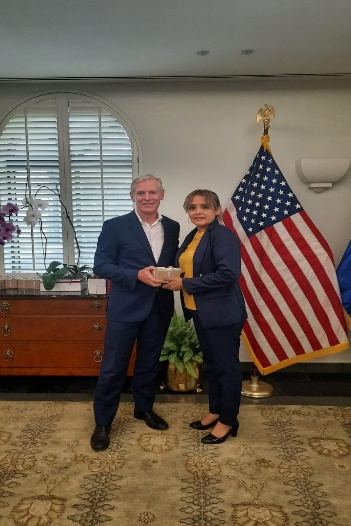 10/03/2022Visita del segundo secretario de negocios de los Estados Unidos.Abordar temas de mucho interés para nuestro municipio.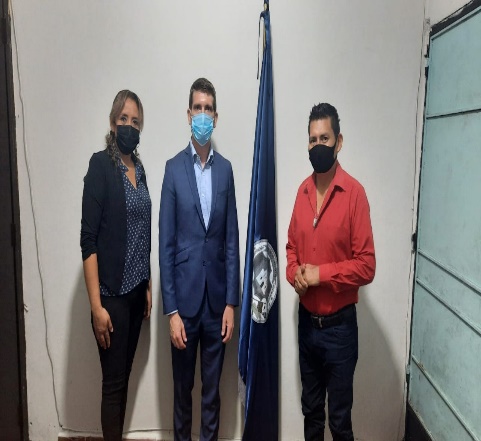 12/03/2022Reunión con autoridades de la Dirección de Obras MunicipalesFirmar convenio para formar parte de las municipalidades que serán beneficiadas con el proyecto Desarrollo económico Local Resiliente, impulsado por el Gobierno Central a través del Dirección de Obras Municipales, DOM.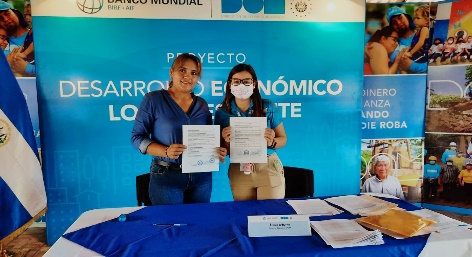 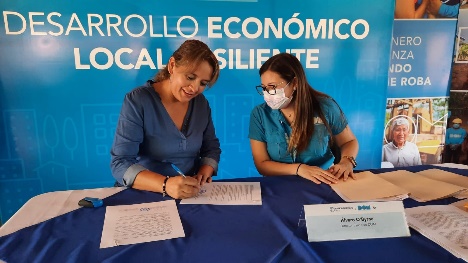 16/03/2022Reunión informativa de jornada medicaInformar para la Jornada Médica que ha gestionado La Unidad Municipal de la Mujer con las técnicas de Ciudad Mujer, realizada en Caserío Las Cabañas Yucuaiquín.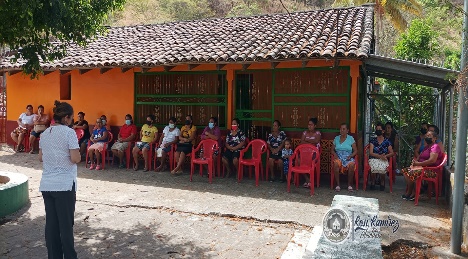 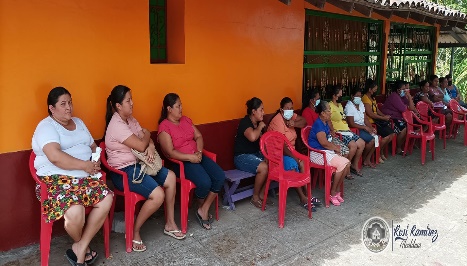 18/03/2022Quinta jornada del diplomado en desarrollo económico localFomentar de la actividad Turística. Ejecutada en el Aula Informática del Centro Escolar de Yucuaiquín. Impartido por el Arq. Mario Paz y miembros de las municipalidades del departamento de La Unión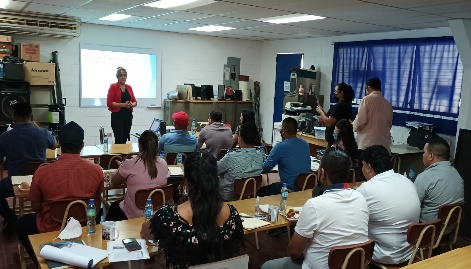 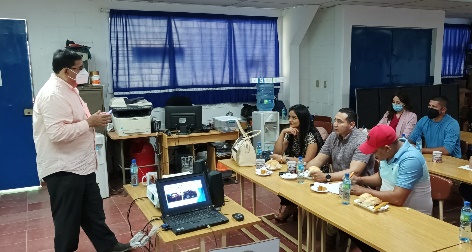 23/03/2022Reunión con delegado departamental del Ministerio de Agricultura y Ganadería (MAG)Organizar el espacio y distribución de paquete agrícola 2022 para todos nuestros agricultores.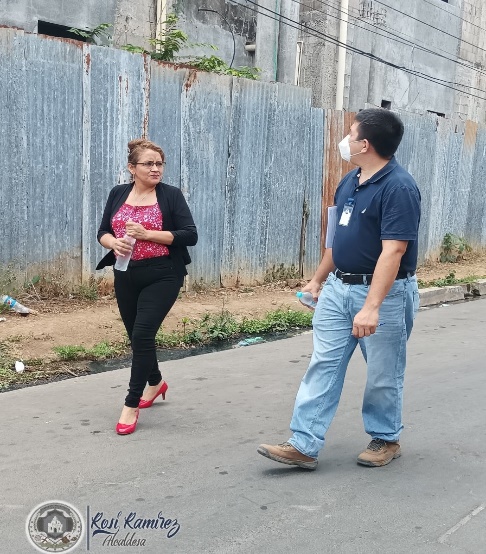 24/03/2022Retiro del bono al adulto mayorRetirar el bono al adulto mayor que gracias a la gestión de nuestra alcaldesa se ha venido dando por parte del Programa Familia Sostenibles. 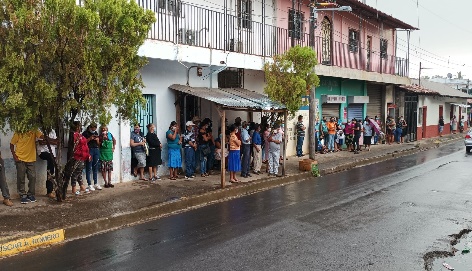 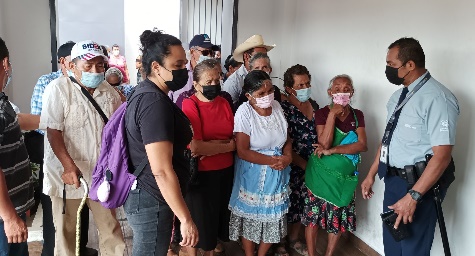 